プラスチック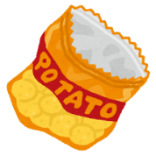 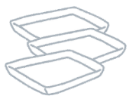 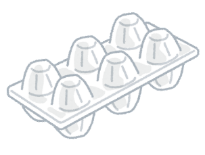 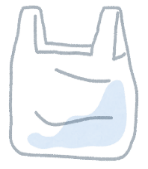 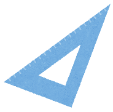 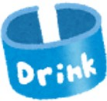 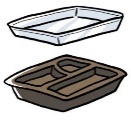 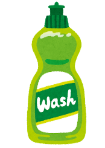 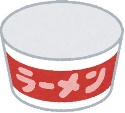 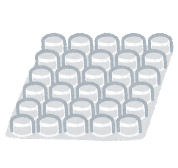 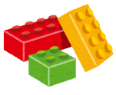 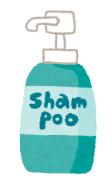 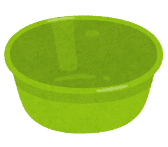 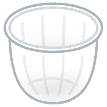 全てがプラスチックでできているものが回収の対象です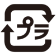 プラマークがついているものは、コーティングされていても対象です水で濯いでも汚れが落ちないプラスチックは「燃やすごみ」で出してください